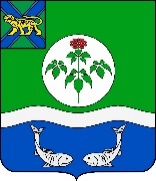  АДМИНИСТРАЦИЯОЛЬГИНСКОГО МУНИЦИПАЛЬНОГО РАЙОНАПОСТАНОВЛЕНИЕОб утверждении программы персонифицированного финансирования дополнительного образования детей в Ольгинском муниципальном районеВ соответствии с Федеральным законом от 06.10.2003 № 131-ФЗ «Об общих принципах организации местного самоуправления в Российской Федерации», Федеральным законом от 29.12.2012 № 273 - ФЗ «Об образовании в Российской Федерации», муниципальной программой «Развитие системы образования Ольгинского муниципального района» на 2021-2025 годы, утвержденной постановлением администрации Ольгинского муниципального района от 08.11.2021 № 480 «Об утверждении муниципальной программы «Развитие системы образования Ольгинского муниципального района» на 2021-2025 годы, Положением о персонифицированном дополнительном образовании детей в Ольгинском муниципальном районе, утвержденным постановлением администрации Ольгинского муниципального района от 14.05.2021 № 197, на основании Устава Ольгинского муниципального района администрация Ольгинского муниципального районаПОСТАНОВЛЯЕТ:Утвердить программу персонифицированного финансирования дополнительного образования детей в Ольгинском муниципальном районе на период с 01 сентября 2022 года по 31 августа 2023 года (далее – Программа персонифицированного финансирования) (Приложение 1).2. Муниципальному казённому учреждению «Ольгинский отдел народного образования» (Мальцева) обеспечить организационное, информационное и методическое сопровождение реализации программы персонифицированного финансирования.3.Организационному отделу администрации Ольгинского района (Пономарева) разместить постановление на официальном сайте администрации Ольгинского муниципального района. 4. Настоящее постановление вступает в силу со дня его принятия.5. Контроль за исполнением постановления оставляю за собой.Врио главы Ольгинского муниципального района -                                      врио главы администрации муниципального района                  Е.Э.Ванникова   Приложение 1кпостановлению администрацииОльгинского муниципального районаот 01.07.2022 г.  № 411Программа персонифицированного финансирования дополнительного образования детей в Ольгинском муниципальном районеПараметры системы персонифицированного финансированияII. Порядок установления и использования норматива обеспечения сертификата.Норматив обеспечения сертификата для детей в возрасте от 5 до 18 лет,  проживающих на территории  Ольгинского муниципального района, на период действия программы персонифицированного финансирования устанавливается в размере нормативной стоимости дополнительной общеобразовательной программы социально – гуманитарной направленности общей продолжительностью 216 часов реализации по учебному плану в рамках групповой работы с детьми, количеством детей, одновременно находящихся в группе от 8 до 14 человек, определенной в соответствии с Правилами персонифицированного финансирования дополнительного образования детей в Приморском крае, утвержденными Приказом министерства образования Приморского края от 20 апреля 2021 года № 622-а.При присвоении сертификату дополнительного образования статуса сертификата персонифицированного финансирования в соответствии с постановлением администрации Ольгинского муниципального района от 14 мая 2021 года № 197 «Об утверждении положения о персонифицированном дополнительном образовании детей в Ольгинском муниципальном районе» объем его доступного для использования остатка устанавливается в размере скорректированного норматива обеспечения сертификата, определяемого по следующей формуле:где            – норматив обеспечения сертификата дополнительного образования, установленный для соответствующей категории детей на период действия программы персонифицированного финансирования; – общее число месяцев активного использования сертификатов дополнительного образования в течение периода действия программы персонифицированного финансирования; – число месяцев активного использования сертификатов дополнительного образования оставшихся на момент присвоения статуса сертификата персонифицированного финансирования до конца периода действия программы персонифицированного финансирования, включая месяц, в котором осуществляется присвоение сертификату статуса сертификата персонифицированного финансирования.В целях определения объема доступного для использования остатка сертификата дополнительного образования под месяцами активного использования сертификатов дополнительного образования понимаются следующие месяцы: январь, февраль, март, апрель, май, июнь, июль, август, сентябрь, октябрь, ноябрь, декабрь.      01.07.2022пгт Ольга№   4111Период действия программы персонифицированного финансированияс 1 сентября 2022 года по 31 августа 2023 года2Категория детей, которым предоставляются сертификаты дополнительного образования Дети в возрасте от 5 до 18  3Число сертификатов дополнительного образования, обеспечиваемых за счет средств бюджета Ольгинского муниципального района на период действия программы персонифицированного финансирования (не менее 5 %), ед.Число сертификатов дополнительного образования, обеспечиваемых за счет средств бюджета Ольгинского муниципального района на период действия программы персонифицированного финансирования (не менее 5 %), ед.3.1Дети от 5 до 18 лет (не более), ед.61 4Норматив обеспечения сертификата персонифицированного финансирования, установленный для соответствующей категории детей на период действия программы персонифицированного финансирования, тыс. рублей:Норматив обеспечения сертификата персонифицированного финансирования, установленный для соответствующей категории детей на период действия программы персонифицированного финансирования, тыс. рублей:4.1Дети от 5 до 18 лет26,424 тыс.руб.5Объем обеспечения сертификатов дополнительного образования в статусе сертификатов персонифицированного финансирования на период действия программы персонифицированного финансирования, тыс. рублейОбъем обеспечения сертификатов дополнительного образования в статусе сертификатов персонифицированного финансирования на период действия программы персонифицированного финансирования, тыс. рублей5.1Дети от 5 до 18 лет1611,864 тыс.руб.6Объем обеспечения сертификатов дополнительного образования в статусе сертификатов персонифицированного финансирования на период с 01 сентября 2022 года по 31 декабря 2022 года, тыс. рублейОбъем обеспечения сертификатов дополнительного образования в статусе сертификатов персонифицированного финансирования на период с 01 сентября 2022 года по 31 декабря 2022 года, тыс. рублей6.1Дети от 5 до 18 лет537,288 тыс.руб.7Объем обеспечения сертификатов дополнительного образования в статусе сертификатов персонифицированного финансирования на период с 01 января 2023 года по 31 августа 2023 года, тыс. рублейОбъем обеспечения сертификатов дополнительного образования в статусе сертификатов персонифицированного финансирования на период с 01 января 2023 года по 31 августа 2023 года, тыс. рублей7.1Дети от 5 до 18 лет1074,576 тыс.руб.8На период действия программы персонифицированного финансирования установлены следующие ограничения числа одновременно оказываемых услуг по реализации дополнительных общеразвивающих программ, которые полностью или частично финансируется за счет сертификатов дополнительного образования:На период действия программы персонифицированного финансирования установлены следующие ограничения числа одновременно оказываемых услуг по реализации дополнительных общеразвивающих программ, которые полностью или частично финансируется за счет сертификатов дополнительного образования:8.1при реализации программ технической направленностиограничения не установлены8.2при реализации образовательных программ художественной направленностиограничения не установлены 8.3при реализации образовательных программ физкультурно-спортивной направленностиограничения не установлены8.4при реализации образовательных программ естественно-научной направленностиограничения не установлены 8.5при реализации образовательных программ туристско-краеведческой направленностиограничения не установлены8.6при реализации образовательных программ социально-гуманитарной направленностиограничения не установлены